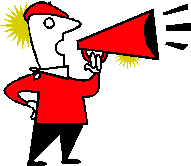 Nieuwsbrief A.T.V. De Mient maart 2022Beste tuinleden,De maand maart laat zich al van een zonnige kant zien.Het is heerlijk weer om bezig zijn op de tuin.En de lente moet nog beginnen!Zaterdag 19 maart om ± 12:00 uur gaat het water weer aan gezet worden.Tuin 26  is verhuurd aan dhr. en mevr. Bay.Wij heten hun welkom en wensen hen veel tuin plezierHet bestuur heeft bericht ontvangen van het overlijden op 2 maart van Martin Scheffer. (tuin 15)Martin is op 93 jarige leeftijd na een kort ziekbed overleden. Het bestuur heeft een kaart gestuurd en wensen Rosa en kinderen veel sterkte toe om dit verlies een plek te geven.Gelukkig zijn de corona maatregelen verleden tijd en dat geeft aanleiding om op vrijdagavond 25 maart een bingo te organiseren door de activiteitencommissie.Kom u ook gezellig? In de kantine ligt een inschrijfformulier.Het bestuur.